
Татарстан Республикасы Мамадыш муниципаль районының гадәттән тыш хәлләрне кисәтүнең һәм бетерүнең территориаль подсистемасы турында


	Россия Федерациясе Хөкүмәтенең 2003 елның 30 декабрендәге «Гадәттән тыш хәлләрне кисәтүнең һәм бетерүнең бердәм дәүләт системасы турында» 794 номерлы  карары, Татарстан Республикасы Министрлар Кабинетының 2004 елның 10 ноябрендәге «Татарстан Республикасының гадәттән тыш хәлләрне кисәтүнең һәм бетерүнең территориаль өстәмә системасы турында» 480 номерлы карары, «Татарстан Республикасы Гадәттән тыш хәлләрне кисәтү һәм бетерүнең территориаль подсистемасы турында» Татарстан Республикасы Министрлар Кабинетының 2004 елның 10 ноябрендәге 480 номерлы карарына үзгәрешләр кертү хакында»  2020 елның 30 октябрендәге 976 номерлы Татарстан Республикасы Министрлар Кабинеты карары нигезендә Мамадыш муниципаль районының гадәттән тыш хәлләрне кисәтү һәм бетерү буенча территориаль ярдәмче системасы эшчәнлеген алга таба камилләштерү максатларында,  Татарстан Республикасы Мамадыш муниципаль районы Башкарма комитеты   к а р а р  б и р ә: 
1. 1.	Түбәндәгеләрне расларга :1.1. Татарстан Республикасы Мамадыш муниципаль районының гадәттән тыш хәлләрне кисәтүнең һәм бетерүнең территориаль өстәмә системасы турында нигезләмәне (1 нче кушымта);1.2. Татарстан Республикасы Мамадыш муниципаль районының Гадәттән тыш хәлләрне кисәтү һәм бетерү һәм янгын куркынычсызлыгын тәэмин итү комиссиясе турында нигезләмә; (2 нче кушымта);1.3. Татарстан Республикасы Мамадыш муниципаль районының Гадәттән тыш хәлләрне кисәтү һәм бетерү һәм янгын куркынычсызлыгын тәэмин итү комиссиясе составын (килешү буенча) (3 нче кушымта);1.4. Татарстан Республикасы Мамадыш муниципаль районының гадәттән тыш хәлләрне кисәтү һәм бетерү территориаль өстәмә системасының көчләр һәм даими әзерлек чаралары составы (4 нче кушымта);1.5. Мамадыш муниципаль районы башкарма хакимиятенең территориаль органнары һәм оешмалары исемлеге һәм аларның Мамадыш муниципаль районы гадәттән тыш хәлләрне кисәтүнең һәм бетерүнең территориаль системасының эшләвен тәэмин итү функцияләре (5 нче кушымта).2. Татарстан Республикасы Мамадыш муниципаль районы башкарма комитетының «Мамадыш муниципаль районының гадәттән тыш хәлләрне кисәтүнең һәм бетерүнең территориаль подсистемасы звеносы турында» 2016 елның 19 августындагы 1029 номерлы, Татарстан Республикасы Мамадыш муниципаль районы башкарма комитетының Гадәттән тыш хәлләрне кисәтү һәм бетерү , янгын куркынычсызлыгын  тәэмин итү буенча комиссия турында Нигезләмәне раслау хакында 2021 елның  7 июлендәге 226 номерлы карарларын үз көчен югалтты дип танырга.         3. Әлеге карарны Татарстан Республикасы хокукый мәгълүматының рәсми порталында  бастырып чыгарырга һәм Мамадыш муниципаль районының http://mamadysh.tatarstan.ru/ / рәсми сайтында урнаштыру юлы белән халыкка җиткерергә.       4. 	Әлеге карарның үтәлешен тикшереп торуны үз җаваплылыгымда калдырам.Җитәкче вазифаларын          башкаручы         	                                                                                 А.Х. ӘгъләмовТатарстан РеспубликасыМамадыш муниципаль районыБашкарма комитетының 02.10.2023 ел, №_388__карарына 1 нче кушымтаТатарстан Республикасы Мамадыш муниципаль районының гадәттән тыш хәлләрне кисәтүнең һәм бетерүнең территориаль өстәмә системасы турында нигезләмә
1. Әлеге Нигезләмә гадәттән тыш хәлләрне кисәтү һәм бетерүнең бердәм дәүләт системасының бер өлеше булган Татарстан Республикасы Мамадыш муниципаль районының (алга таба - ТСЧС) гадәттән тыш хәлләрне кисәтү һәм бетерүнең территориаль подсистемасының Мамадыш звеносын оештыру һәм эшләве тәртибен билгели. 2. ТСЧС Татарстан Республикасы Мамадыш муниципаль районының идарә органнарын, аларның көчләрен һәм чараларын, алар вәкаләтләренә халыкны һәм территорияләрне гадәттән тыш хәлләрдән яклау өлкәсендәге мәсьәләләрне хәл итү керә торган барлык оештыру-хокукый милек рәвешләрендәге оешмаларны берләштерә, шул исәптән шул исәптән су объектларында кешеләрнең куркынычсызлыгын тәэмин итү һәм үз эшчәнлеген "Халыкны һәм территорияләрне табигый һәм техноген характердагы гадәттән тыш хәлләрдән яклау турында" 1994 елның 21 декабрендәге 68-ФЗ номерлы Федераль законда каралган бурычларны үтәү максатларында гамәлгә ашыра.ТСЧС Татарстан Республикасы Мамадыш муниципаль районы чикләрендә гадәттән тыш хәлләрне кисәтү һәм бетерү максатында  төзелә.3. ТСЧС һәр дәрәҗәдә координация органнары, даими эшләүче идарә органнары, көндәлек идарә органнары, көчләр һәм акчалар, финанс һәм матди ресурслар резервлары, элемтә, хәбәр итү һәм мәгълүмати тәэмин итү системалары төзелә.4. ТСЧС Координацион органнары булып түбәндәгеләр тора:муниципаль дәрәҗәдә - Мамадыш муниципаль районының гадәттән тыш хәлләрне кисәтү һәм бетерү һәм янгын куркынычсызлыгын тәэмин итү комиссиясе, аларның вәкаләтләренә халыкны һәм территорияләрне гадәттән тыш хәлләрдән саклау, шул исәптән су объектларында кешеләрнең куркынычсызлыгын тәэмин итү мәсьәләләрен хәл итү керә;объект дәрәҗәсендә - гадәттән тыш хәлләрне кисәтү һәм бетерү һәм янгын куркынычсызлыгын тәэмин итү буенча комиссияләр, аларның вәкаләтләренә халыкны һәм территорияләрне гадәттән тыш хәлләрдән саклау, шул исәптән су объектларында кешеләрнең куркынычсызлыгын тәэмин итү мәсьәләләрен хәл итү керә.5. Гадәттән тыш хәлләрне кисәтү һәм бетерү, янгын куркынычсызлыгын тәэмин итү, аларның компетенциясен билгеләү, җитәкчеләрне һәм персональ составны раслау буенча комиссияләрне оештыру, үзгәртеп кору һәм бетерү Татарстан Республикасы Мамадыш муниципаль районы башкарма комитеты җитәкчесе һәм оешмалар тарафыннан башкарыла.        Гадәттән тыш хәлләрне кисәтү һәм бетерү һәм янгын куркынычсызлыгын тәэмин итү комиссияләренең компетенциясе, шулай ук карарлар кабул итү тәртибе алар турында нигезләмәләрдә яки аларны оештыру турында карарларда билгеләнә.
       Гадәттән тыш хәлләрне кисәтү һәм бетерү һәм янгын куркынычсызлыгын тәэмин итү буенча комиссия, аның вәкаләтләренә халыкны һәм территорияләрне гадәттән тыш хәлләрдән саклау мәсьәләләрен хәл итү керә, шул исәптән су объектларында кешеләрнең куркынычсызлыгын тәэмин итү буенча комиссияне Татарстан Республикасы Мамадыш муниципаль районы башкарма комитеты җитәкчесе җитәкли.6. Гадәттән тыш хәлләрне кисәтү һәм бетерү, аларның компетенциясенә ярашлы рәвештә янгын куркынычсызлыгын тәэмин итү буенча комиссиянең төп бурычлары булып түбәндәгеләр тора:  - гадәттән тыш хәлләрне кисәтү һәм бетерү һәм янгын куркынычсызлыгын тәэмин итү өлкәсендә дәүләт сәясәтен гамәлгә ашыру буенча тәкъдимнәр эшләү;  -    ТСЧС идарә органнары һәм көчләре эшчәнлеген координацияләү; - Татарстан Республикасы Мамадыш муниципаль районы җирле үзидарә органнары, гадәттән тыш хәлләрне кисәтү һәм бетерү һәм янгын куркынычсызлыгын тәэмин итү өлкәсендәге бурычларны хәл иткәндә, шулай ук торак йортларны, торак-коммуналь хуҗалык объектларын, социаль өлкәне, җитештерү һәм инженерлык инфраструктурасын, гадәттән тыш хәлләр нәтиҗәсендә зыян күргән һәм җимерелгән торак йортларны, торак-коммуналь хуҗалык объектларын торгызу һәм төзү өлкәсендәге бурычларны хәл иткәндә оешмаларның эшчәнлеген килештерү;- Россия Федерациясе законнарында билгеләнгән тәртиптә гадәттән тыш хәлләрне булдырмау һәм бетерү буенча чараларны оештыруга һәм үткәрүгә Гражданнар оборонасы көчләрен һәм чараларын җәлеп итү мәсьәләләрен карау; - гадәттән тыш хәлләр турында халыкка хәбәр итү һәм мәгълүмат бирүне оештыру мәсьәләләрен карау.Башка бурычлар Россия Федерациясе, Татарстан Республикасы законнары һәм җирле үзидарә органнарының норматив хокукый актлары нигезендә Мамадыш муниципаль районы җирле үзидарә органнары һәм оешмалары карарлары белән гадәттән тыш хәлләрне кисәтү һәм бетерү һәм янгын куркынычсызлыгын тәэмин итү буенча тиешле комиссияләргә йөкләнергә мөмкин.7. ТСЧСның даими эшләүче идарә органнары булып түбәндәгеләр тора:- муниципаль район дәрәҗәсендә - «Мамадыш муниципаль районы Гражданнарны яклау идарәсе» муниципаль казна учреждениесе;- объект дәрәҗәсендә  - халыкны һәм территорияләрне гадәттән тыш хәлләрдән һәм гражданнар оборонасыннан саклау өлкәсендәге бурычларны хәл итүгә вәкаләтле оешмаларның структур бүлекчәләре (алга таба – ГО).8.  ТСЧС көндәлек идарә органнары булып түбәндәгеләр тора:  муниципаль дәрәҗәдә - Мамадыш муниципаль районының бердәм дежур-диспетчерлык хезмәте- «Мамадыш муниципаль районының гражданнарны яклау идарәсе» МКУ структур бүлекчәсе, ашыгыч оператив хезмәтләрнең дежур-диспетчерлык хезмәтләре, шулай ук җирле үзидарә органнарының халыкны һәм территорияләрне гадәттән тыш хәлләрдән саклау, гадәттән тыш хәлләрне кисәтү һәм бетерү өчен билгеләнгән һәм җәлеп ителә торган көчләр һәм чаралар белән идарә итү өлкәсендәге эшчәнлеген тәэмин итүче башка оешмалар (бүлекчәләр) гадәттән тыш хәлләр турында мәгълүмат алмашу һәм халыкка хәбәр итү; объект дәрәҗәсендә  – оешмаларның халыкны һәм территорияләрне гадәттән тыш хәлләрдән саклау, гадәттән тыш хәлләрне кисәтү һәм бетерү өчен билгеләнгән һәм җәлеп ителә торган көчләр һәм чаралар белән идарә итү, гадәттән тыш хәлләр турында мәгълүмат алмашу һәм халыкны хәбәр итү өлкәсендәге эшчәнлекләрен тәэмин итүче бүлекчәләре.ТСЧСның көндәлек идарә органнарының компетенциясе һәм вәкаләтләре алар турында тиешле нигезләмәләр яки күрсәтелгән идарә органнары уставлары белән билгеләнә.8.1. ТСЧС һәм гражданнар оборонасының көндәлек идарә органнары (шул исәптән ТСЧС көчләре һәм чаралары, гражданнар оборонасы көчләре һәм чаралары белән идарә итү) эшчәнлеген координацияләүне тәэмин итү, халыкны һәм территорияләрне гадәттән тыш хәлләрдән һәм гражданнар оборонасыннан яклау өлкәсендәге бурычларны хәл иткәндә җирле үзидарә һәм оешмаларның мәгълүмати хезмәттәшлеген оештыру, шулай ук халыкны һәм территорияләрне гадәттән тыш хәлләрдән яклау өлкәсендә карарлар кабул итүгә мәгълүмати ярдәм чараларын гамәлгә ашырганда түбәндәгеләрне гамәлгә ашыра: муниципаль дәрәҗәдә - Мамадыш муниципаль районының бердәм кизү-диспетчерлык хезмәте.9. ТСЧС идарә органнарының торышына бәйле рәвештә урнаштыру идарәнең техник чаралары, элемтә чаралары, хәбәр итү һәм тереклек тәэмин итү чаралары белән җиһазландырыла торган, файдалануга даими әзерлек хәлендә тора торган стационар яисә хәрәкәтчән идарә пунктларында гамәлгә ашырыла.10. ТСЧС көчләренә һәм чараларына Мамадыш муниципаль районы җирле үзидарә органнарының, оешмаларның һәм иҗтимагый берләшмәләрнең гадәттән тыш хәлләрне кисәтү һәм бетерү өчен билгеләнгән һәм бүлеп бирелә торган (җәлеп ителә торган) махсус әзерләнгән көчләре һәм чаралары керә.11. ТСЧС көчләре һәм чаралары составына гадәттән тыш хәлләргә оператив җавап бирү һәм аларны бетерү буенча эшләр үткәрү өчен билгеләнгән даими әзерлек көчләре һәм чаралары керә (алга таба - даими әзерлек көчләре).Даими әзерлек көчләренең нигезен гадәттән тыш хәлләр зонасында 3 тәүлектән дә ким булмаган вакыт эчендә авария-коткару һәм башка кичектергесез эшләрне башкаруны тәэмин итүне исәпкә алып, махсус техника, җиһазлар,  кораллар, материаллар белән җиһазландырылган авария-коткару һәм башка хезмәтләр һәм формированиеләр тәшкил итә.РСЧС даими әзерлек көчләренең составын һәм структурасын аларны булдыручы җирле үзидарә органнары, оешмалар һәм иҗтимагый берләшмәләр гадәттән тыш хәлләрне кисәтү һәм бетерү буенча йөкләнгән бурычлардан чыгып билгели.12. Мамадыш муниципаль районы территориясендә авария-коткару хезмәтләре, авария-коткару формированиеләре эшчәнлеген координацияләүне түбәндәгеләр гамәлгә ашыра:муниципаль дәрәҗәдә (муниципаль берәмлек территориясе чикләрендә) Мамадыш муниципаль районы КЧС һәм ПБ;объект дәрәҗәсендә оешманың КЧС һәм ПБ.
13. Гадәттән тыш хәлләрне бетерүгә авария-коткару хезмәтләрен һәм авария-коткару формированиеләрен җәлеп итү Татарстан Республикасы Мамадыш муниципаль районының гадәттән тыш хәлләрне кисәтү һәм бетерү планнары нигезендә гамәлгә ашырыла.Җәмәгать авария-коткару формированиеләре Россия Федерациясе законнары нигезендә Гадәттән тыш хәлләрне бетерүдә катнаша ала һәм җирле үзидарә органнары җитәкчелегендә эш итә.14.Россия Эчке эшләр министрлыгының Мамадыш районы буенча бүлеге, Россия ВНГ УВО ФДКУның Татарстан Республикасы буенча филиалы көчләре һәм чаралары гадәттән тыш хәлләрне бетергәндә аларга йөкләнгән бурычларга һәм Россия Федерациясе һәм республикаларның башка норматив хокукый актларына ярашлы рәвештә кулланыла.15. Татарстан Республикасы Мамадыш муниципаль районы җирле үзидарә органнары хезмәткәрләрен һәм гадәттән тыш хәлләрне кисәтү һәм бетерү буенча бурычларны хәл итәргә вәкаләтле оешмаларны әзерләү Россия Федерациясе Хөкүмәте һәм Татарстан Республикасы Министрлар Кабинеты билгеләгән тәртиптә оештырыла.16. Авария-коткару хезмәтләренең һәм авария-коткару формированиеләренең Гадәттән тыш хәлләргә җавап бирергә һәм аларны бетерү буенча эшләр башкарырга әзерлеге Татарстан Республикасы Мамадыш муниципаль районы җирле үзидарә органнары һәм күрсәтелгән хезмәтләр һәм формированиеләр оештыручы оешмалар тарафыннан үз вәкаләтләре чикләрендә гамәлгә ашырыла торган аттестация һәм тикшерүләр барышында тикшерелә.17. Гадәттән тыш хәлләрне бетерү өчен табигый һәм техноген характердагы гадәттән тыш хәлләрне кисәтү һәм бетерү өчен һәр дәрәҗәдәге ТСЧС финанс һәм матди чаралары резервлары булдырыла һәм кулланыла.Финанс һәм матди ресурслар резервларын булдыру, куллану һәм тулыландыру тәртибе Россия Федерациясе, Татарстан Республикасы законнары һәм Татарстан Республикасы Мамадыш муниципаль районы җирле үзидарә органнары һәм оешмаларының норматив хокукый актлары белән билгеләнә.Гадәттән тыш хәлләрне бетерү өчен матди ресурслар резервларының номенклатурасы һәм күләме, шулай ук аларны булдыру, саклау, куллану һәм тулыландыруны контрольдә тоту аларны булдыручы орган тарафыннан билгеләнә.18. ТСЧС идарәсе элемтә һәм хәбәр итү системаларын кулланып башкарыла, алар көчләрнең, элемтә һәм хәбәр итү чараларының, тапшыру челтәрләренең, гомуми файдаланудагы элемтә челтәре каналларының һәм ведомство элемтә челтәрләренең оештыру-техник берләшмәсен тәшкил итә, алар мәгълүматны һәм хәбәр итү сигналларын идарә органнарына, ТСЧС көчләренә һәм халыкка җиткерүне тәэмин итә.19. ТСЧС та мәгълүмат белән тәэмин итү мәгълүмат алмашуны, мәгълүматны әзерләүне, җыюны, саклауны, эшкәртүне, анализлауны һәм тапшыруны тәэмин итүче техник системалар, элемтә һәм хәбәр итү чаралары, автоматлаштыру һәм мәгълүмати ресурслар җыелмасыннан торган автоматлаштырылган мәгълүмати-идарә итү системасын кулланып башкарыла.Мамадыш муниципаль районы телефон челтәрендә гадәттән тыш хәлләр, шул исәптән янгыннар турында хәбәрләр кабул итү өчен бердәм номер – 112 (ММР буенча ЕДДС 3-27-87; 3-18-92) билгеләнә.Халыкны һәм территорияләрне гадәттән тыш хәлләрдән саклау һәм янгын куркынычсызлыгын тәэмин итү өлкәсендә мәгълүмат җыю һәм аны алмашу Россия Федерациясе Хөкүмәте һәм Татарстан Республикасы Министрлар Кабинеты билгеләгән тәртиптә Татарстан Республикасы Мамадыш муниципаль районы җирле үзидарә органнары һәм оешмалары тарафыннан башкарыла.Күрсәтелгән мәгълүматны тапшыру сроклары һәм формалары Россия Федерациясе Гражданнар оборонасы эшләре, гадәттән тыш хәлләр һәм табигать афәтләре нәтиҗәләрен бетерү министрлыгы, Татарстан Республикасы Гражданнар оборонасы эшләре һәм гадәттән тыш хәлләр министрлыгы тарафыннан Татарстан Республикасы башкарма хакимияте органнары белән килешү нигезендә билгеләнә.20. Гадәттән тыш хәлләрне кисәтү һәм бетерү буенча чаралар үткәрү Мамадыш муниципаль районы территориясендә гадәттән тыш хәлләрне кисәтү һәм бетерү буенча эш планнары һәм оешмаларның гадәттән тыш хәлләрне кисәтү һәм бетерү буенча эш планнары нигезендә башкарыла.21. Объектларда, территорияләрдә яки акваторияләрдә гадәттән тыш хәлләр килеп чыгу куркынычы булмаганда, ТСЧСның идарә органнары һәм көчләре көндәлек эшчәнлек режимында эшли.Башкарма комитет җитәкчесе, территориясендә гадәттән тыш хәлләр килеп чыгарга яки килеп чыгарга мөмкин булган яки гадәттән тыш хәлләрне бетерү вәкаләтләренә кертелгән оешма җитәкчеләре карарлары белән ТСЧСның тиешле идарә органнары һәм көчләре өчен түбәндәге режимнарның берсе билгеләнергә мөмкин:югары әзерлек режимы гадәттән тыш хәлләр килеп чыгу куркынычы булганда;гадәттән тыш хәл режимы гадәттән тыш хәлләр барлыкка килү һәм бетерү вакытында.22. Башкарма комитет җитәкчесе, оешма җитәкчеләре тарафыннан тиешле идарә органнары һәм ТСЧС көчләре өчен югары әзерлек режимын яки гадәттән тыш хәл режимын кертү турында карарлар белән түбәндәгеләр билгеләнә:югары әзерлек режимын яки гадәттән тыш хәл режимын кертү өчен нигез булып хезмәт иткән шартлар;гадәттән тыш хәл килеп чыгарга мөмкин булган территория чикләре яки гадәттән тыш хәл зонасы чикләре;гадәттән тыш хәлне кисәтү һәм бетерү чараларын үткәрүгә җәлеп ителә торган көчләр һәм чаралар;халыкны гадәттән тыш хәлләрдән яклауны тәэмин итү яки аны бетерү буенча эшләрне оештыру буенча чаралар исемлеге;гадәттән тыш хәлне кисәтү чараларын гамәлгә ашыру өчен җаваплы вазифаи затлар яки гадәттән тыш хәлне бетерү җитәкчесе.Җирле үзидарә органнары һәм оешмалары җитәкчеләре халыкны массакүләм мәгълүмат чаралары һәм башка элемтә каналлары аша конкрет территориядә ТСЧС идарә органнары һәм көчләре эшчәнлегенең тиешле режимнарын кертү, шулай ук халык иминлеген тәэмин итү буенча чаралар турында хәбәр итәргә тиеш.23. Тиешле территорияләрдә югары әзерлек режимын яки гадәттән тыш хәл режимын кертү өчен нигез булган шартларны бетергәндә, Башкарма комитет җитәкчесе, оешма җитәкчеләре ТСЧС идарә органнары һәм көчләре эшчәнлегенең билгеләнгән режимнарын гамәлдән чыгаралар.24. Идарә органнары һәм ТСЧС көчләре үткәргән төп чаралар булып түбәндәгеләр тора:көндәлек эшчәнлек режимында:әйләнә-тирә мохитне өйрәнү, куркыныч табигать күренешләрен һәм гадәттән тыш хәлләргә китерергә сәләтле техноген процессларны мониторинглау, гадәттән тыш хәлләрне фаразлау, шулай ук аларның социаль-икътисади нәтиҗәләрен бәяләү;халыкны һәм территорияләрне гадәттән тыш хәлләрдән саклау һәм янгын куркынычсызлыгын тәэмин итү өлкәсендә билгеләнгән тәртиптә мәгълүмат җыю, эшкәртү һәм алмашу;гадәттән тыш хәлләрне кисәтү һәм янгын куркынычсызлыгын тәэмин итү буенча максатчан һәм фәнни-техник программалар һәм чаралар эшләү һәм гамәлгә ашыру;ТСЧС идарә органнары һәм көчләре эшчәнлеген планлаштыру, аларның эшчәнлеген әзерләүне һәм тәэмин итүне оештыру;гадәттән тыш хәлләрдән саклану өлкәсендә халыкны әзерләү, шул исәптән ашыгыч хәбәр сигналларын алуда гамәлләргә әзерләү;халыкны һәм территорияләрне гадәттән тыш хәлләрдән саклау һәм янгын куркынычсызлыгын тәэмин итү өлкәсендә белемнәрне пропагандалау;гадәттән тыш хәлләрне бетерү өчен матди ресурслар резервларын булдыру, урнаштыру, саклау һәм тулыландыру белән җитәкчелек итү;үз вәкаләтләре чикләрендә халыкны һәм территорияләрне гадәттән тыш хәлләрдән саклау һәм янгын куркынычсызлыгын тәэмин итү өлкәсендә дәүләт экспертизасы, күзәтчелеге һәм контроле үткәрү;үз вәкаләтләре чикләрендә кирәкле иминият төрләрен гамәлгә ашыру;халыкны, матди һәм мәдәни кыйммәтләрне куркынычсыз районнарга эвакуацияләүгә әзерлек, аларны урнаштыру һәм даими яшәү яки саклау урыннарына кайтару, шулай ук гадәттән тыш хәлләрдә халыкны тормыш белән тәэмин итү буенча чаралар үткәрү;гадәттән тыш хәлләр турында статистик хисап алып бару, аварияләр һәм һәлакәтләр сәбәпләрен тикшерүдә катнашу, шулай ук мондый аварияләр һәм һәлакәтләр сәбәпләрен бетерү буенча чаралар эшләүдә катнашу.югары әзерлек режимында:әйләнә-тирә мохит торышын контрольдә тотуны көчәйтү, гадәттән тыш хәлләргә китерергә сәләтле куркыныч табигать күренешләрен һәм техноген процессларны мониторинглау, гадәттән тыш хәлләрне фаразлау, шулай ук аларның социаль-икътисади нәтиҗәләрен бәяләү;кирәк булганда идарә итү стационар пунктларында идарә органнары һәм ТСЧС көчләре җитәкчеләре һәм вазифаи затларының тәүлек әйләнәсе дежурлыгын кертү;гадәттән тыш хәлләр турында мәгълүматны даими җыю, эшкәртү һәм идарә органнарына һәм ТСЧС көчләренә тапшыру, гадәттән тыш хәлләрдән саклану алымнары һәм ысуллары турында халыкны хәбәр итү;гадәттән тыш хәлләрнең барлыкка килүен һәм үсешен кисәтү, алар килеп чыккан очракта зыян һәм югалтулар күләмен киметү, шулай ук гадәттән тыш хәлләрдә оешмаларның тотрыклылыгын һәм куркынычсызлыгын арттыру буенча оператив чаралар күрү;гадәттән тыш хәлләрне кисәтү һәм бетерү буенча эш планнарын һәм башка документларны төгәлләү;кирәк булганда ТСЧС көчләрен һәм чараларын гадәттән тыш хәлләргә җавап бирергә әзерлеккә китерү, оператив төркемнәр формалаштыру һәм аларның эшчәнлекнең фаразланган районнарына чыгуын оештыру;гадәттән тыш хәлләрне бетерү өчен булдырылган матди ресурслар резервларын кирәк булганда тулыландыру;кирәк булганда эвакуация чаралары үткәрү.гадәттән тыш хәл режимында:тирә-яктагы мохит торышын даими контрольдә тоту, килеп туган гадәттән тыш хәлләрнең үсешен мониторинглау һәм фаразлау, шулай ук аларның социаль-икътисади нәтиҗәләрен бәяләү;җирле үзидарә органнары һәм оешмалары җитәкчеләренә, шулай ук халыкка килеп туган гадәттән тыш хәлләр турында хәбәр итү;халыкны һәм территорияләрне гадәттән тыш хәлләрдән саклау буенча чаралар үткәрү;гадәттән тыш хәлләрне бетерү һәм ТЧС көчләре һәм чаралары эшчәнлеген һәрьяклап тәэмин итү, аларны үткәрү барышында җәмәгать тәртибен саклау, шулай ук кирәк булганда, билгеләнгән тәртиптә җәмәгать оешмаларын һәм халыкны килеп туган гадәттән тыш хәлләрне бетерүгә җәлеп итү буенча эшләрне оештыру;гадәттән тыш хәл зонасындагы хәлләр турында һәм аны бетерү буенча эшләр барышында өзлексез җыю, анализлау һәм мәгълүмат алмашу;җирле үзидарә органнарының һәм оешмаларның гадәттән тыш хәлләрне һәм аларның нәтиҗәләрен бетерү мәсьәләләре буенча өзлексез хезмәттәшлеген оештыру һәм саклау;гадәттән тыш хәлләрдә халыкны тормыш белән тәэмин итү буенча чаралар үткәрү;халыкны гадәттән тыш хәлләр, аларның параметрлары һәм масштаблары, зарарлы факторлар, халык һәм территорияләр иминлеген тәэмин итү буенча күрелә торган чаралар, саклану алымнары һәм ысуллары, гадәттән тыш хәлләр зонасында эш итү тәртибе, үз-үзеңне тоту кагыйдәләре, гражданнарның халыкны һәм территорияләрне гадәттән тыш хәлләрдән саклау һәм зыян күрүчеләрне социаль яклау өлкәсендәге хокуклары, шул исәптән Россия Федерациясе законнары, гадәттән тыш хәлләр нәтиҗәсендә югалтылган документларны торгызу тәртибе турында.24.1. Гадәттән тыш хәл режимын керткәндә, гадәттән тыш хәлләрнең классификациясенә, шулай ук халыкның тормыш иминлегенә йогынты ясый торган һәм халыкны һәм территорияләрне гадәттән тыш хәлләрдән саклау буенча өстәмә чаралар күрүне таләп итә торган башка факторларга бәйле рәвештә, Россия Федерациясе законнары һәм Татарстан Республикасы законнары нигезендә гадәттән тыш хәлгә түбәндәге реакция дәрәҗәләренең берсе билгеләнә (алга таба-реакция дәрәҗәсе):объект дәрәҗәсе оешма җитәкчесе карары белән локаль характердагы гадәттән тыш хәл килеп чыкканда һәм аны оешма көче һәм чаралары белән бетергәндә;җирле дәрәҗәдә җавап бирү-Мамадыш муниципаль районы башкарма комитеты җитәкчесе карары белән муниципаль характердагы гадәттән тыш хәл килеп чыкканда һәм аны бетерүгә җирле үзидарә оешмалары һәм органнары көчләрен һәм чараларын җәлеп иткәндә;24.2. Татарстан Республикасы Мамадыш муниципаль районының гадәттән тыш хәлләрне кисәтү һәм бетерү территориаль подсистемасының тиешле идарә органнары һәм көчләре өчен реакция дәрәҗәсен билгеләгәндә вазыйфаи зат, тиешле дәрәҗәдә җавап бирүне билгеләү вәкаләте бирелгән гадәттән тыш хәлләрне бетерү җитәкчесен билгели һәм «халыкны һәм территорияләрне табигый һәм техноген характердагы гадәттән тыш хәлләрдән саклау турында»гы Федераль законның 41 статьясындагы 10 пункты нигезендә Халыкны һәм территорияләрне гадәттән тыш хәлләрдән саклау буенча өстәмә чаралар күрә ала.Гадәттән тыш хәлне бетерү җитәкчесе әлеге пунктның беренче абзацында каралган өстәмә чаралар күрү турында тәкъдимнең тиешле дәрәҗәдә җавап бирүен билгеләү вәкаләте бирелгән вазифаи зат өчен әзерли.24.3. Югары әзерлек режимын яки гадәттән тыш хәлне бетергәндә, шулай ук реакция дәрәҗәсен билгеләү өчен нигез булып хезмәт иткән шартларны бетергәндә, тиешле реакция дәрәҗәсен билгеләү вәкаләте бирелгән вазифаи затлар тарафыннан билгеләнгән реакция дәрәҗәләре гамәлдән чыгарыла.25. Гадәттән тыш хәл режимын керткәндә, "гадәттән тыш хәл турында" 2001 елның 30 маендагы 3-ФКЗ номерлы Федераль конституциячел законның 3 статьясындагы "а" пунктында каралган шартлар буенча, ТСЧСның идарә органнары һәм көчләре өчен югары әзерлек режимы, ә гадәттән тыш хәл режимын керткәндә күрсәтелгән Законның "б" пунктында каралган шартлар буенча Мәкаләләр, гадәттән тыш хәл режимы.Гадәттән тыш хәл режимында ТСЧСның идарә органнары һәм көчләре җирле үзидарә органнары һәм оешмаларының эшчәнлегенең аерым хокукый режимын исәпкә алып эшлиләр.26. Гадәттән тыш хәлләрне бетерү Россия Федерациясе Хөкүмәте билгеләгән гадәттән тыш хәлләр классификациясенә ярашлы рәвештә, «Халыкны һәм территорияләрне табигый һәм техноген характердагы гадәттән тыш хәлләрдән саклау турында»гы Федераль законга ярашлы рәвештә башкарыла.27. Гадәттән тыш хәлләрне бетерүгә җәлеп ителгән көчләр һәм чаралар белән җитәкчелек итүне һәм аларның үзара эшчәнлеген оештыруны гадәттән тыш хәлләрне бетерү буенча эш җитәкчеләре башкара.Гадәттән тыш хәлләр зоналарына беренче булып килгән авария-коткару хезмәтләре, авария-коткару формированиеләре җитәкчеләре Гадәттән тыш хәлләрне бетерү җитәкчеләренең вәкаләтләрен кабул итәләр һәм аларны Россия Федерациясе һәм Татарстан Республикасы законнары, Гадәттән тыш хәлләрне кисәтү һәм бетерү буенча эш планнары яки органнар билгеләгән гадәттән тыш хәлләрне бетерү җитәкчеләре килгәнче башкаралар җирле үзидарә, гадәттән тыш хәлләрне бетерү вәкаләтләренә кертелгән оешма җитәкчеләре.Гадәттән тыш хәлләрне бетерү җитәкчеләре җирле үзидарә органнары һәм гадәттән тыш хәл килеп чыккан оешмалар белән килешү буенча гадәттән тыш хәл зонасының чикләрен, аны локальләштерү буенча эшләрнең тәртибен һәм үзенчәлекләрен билгелиләр, шулай ук авария-коткару һәм башка кичектергесез эшләрне башкару буенча карарлар кабул итәләр.Гадәттән тыш хәлләрне бетерү җитәкчеләренең карарлары, әгәр Россия Федерациясе һәм Татарстан Республикасы законнарында башкасы каралмаган булса, гадәттән тыш хәл зонасында булган барлык гражданнар һәм оешмалар өчен мәҗбүри булып тора.28. Гадәттән тыш хәлләрне бетерү буенча эшләрнең җитәкчеләре түбәндәге мәсьәләләр буенча мөстәкыйль рәвештә карарлар кабул итәргә хокуклы:эвакуация чараларын үткәрү;гадәттән тыш хәл зонасында булган оешмаларның эшчәнлеген туктату;гадәттән тыш хәл зонасында урнашкан оешмаларның объектларында һәм территорияләрендә авария - коткару эшләрен үткәрү;кешеләрнең гадәттән тыш хәл зонасына керүләрен чикләү;гадәттән тыш хәл зонасында булган оешмаларның матди ресурслары резервларын билгеләнгән тәртиптә броньлау, дәүләт матди резервының матди кыйммәтләреннән тыш;Россия Федерациясе һәм Татарстан Республикасы законнарында билгеләнгән тәртиптә гадәттән тыш хәлләр зонасында булган оешмаларның элемтә һәм хәбәр итү чараларын, транспорт чараларын һәм башка мөлкәтен куллану;гадәттән тыш хәлләрне бетерү буенча эшләрне башкаруга штаттан тыш һәм җәмәгать авария - коткару формированиеләрен, шулай ук әлеге формированиеләр составына кермәгән коткаручыларны җәлеп итү;халыкны кичектергесез эшләр башкаруга, шулай ук коткаручы булмаган аерым гражданнарны авария - коткару эшләрен башкаруга ирекле нигездә җәлеп итү;гадәттән тыш хәлләр үсеше һәм аларны бетерү буенча эш барышы белән бәйле башка кирәкле чаралар күрү.Гадәттән тыш хәлләрне бетерү буенча эшләрнең җитәкчеләре шунда ук җирле үзидарә һәм оешманың тиешле органнарына хәбәр итәләр.29. ТСЧС ны финанслау җирле бюджет һәм оешмалар хисабына башкарыла.Халыкны һәм территорияләрне гадәттән тыш хәлләрдән саклау һәм оешмаларның тотрыклы эшләвен тәэмин итү буенча максатчан программаларны финанслау Россия Федерациясе һәм Татарстан Республикасы законнары нигезендә башкарыла.Гадәттән тыш хәлләрне бетерү буенча чараларны финанслау гадәттән тыш хәл зонасындагы оешмалар, җирле бюджет, иминият фондлары һәм башка чыганаклар хисабына башкарыла.Күрсәтелгән акчалар җитмәсә, җирле үзидарә органнары Татарстан Республикасы Министрлар Кабинетында билгеләнгән тәртиптә гадәттән тыш хәлләрне кисәтү һәм бетерү өчен финанс чаралары резервыннан акча бүлеп бирүне сорап Татарстан Республикасы Министрлар Кабинетына мөрәҗәгать итәләр.Татарстан Республикасы        Мамадыш муниципаль     районы                    Башкарма комитетының 02.10.2023 ел, № 388карарына 2 нче кушымта                                                                                                                                                        Татарстан Республикасы Мамадыш муниципаль районының гадәттән тыш хәлләрне кисәтү һәм бетерү һәм янгын куркынычсызлыгын тәэмин итү комиссиясе турында нигезләмә1. Гомуми нигезләмәләрТатарстан Республикасы Мамадыш муниципаль районының  гадәттән тыш хәлләрне кисәтү һәм бетерү һәм янгын куркынычсызлыгын тәэмин итү комиссиясе (алга таба - комиссия) Россия Федерациясе Хөкүмәтенең 2003 елның 30 декабрендәге «Гадәттән тыш хәлләрне кисәтүнең һәм бетерүнең бердәм дәүләт системасы турында» 794 номерлы  карары нигезендә төзелде. Комиссия Татарстан Республикасы Мамадыш муниципаль районының табигый һәм техноген характердагы гадәттән тыш хәлләрне кисәтү һәм бетерү, янгын куркынычсызлыгын тәэмин итү өлкәсендә бердәм дәүләт сәясәтен гамәлгә ашыру максатларында Татарстан Республикасы Мамадыш муниципаль районының җирле үзидарә органнары, оешмалары һәм иҗтимагый берләшмәләренең гамәлләрен килештерүне тәэмин итү өчен төзелгән координация органы булып тора (алга таба - гадәттән тыш хәлләр).Комиссия Татарстан Республикасы Мамадыш муниципаль районының даими эшләүче органы булып тора һәм үз эшчәнлегендә Россия Федерациясе, Татарстан Республикасы законнары, Россия Федерациясе Президенты һәм Татарстан Республикасы Президенты указлары, Россия Федерациясе Хөкүмәте, Татарстан Республикасы Министрлар Кабинеты карарлары һәм боерыклары һәм әлеге Нигезләмәгә таяна.Комиссия үз эшчәнлеген Татарстан Республикасы Мамадыш муниципаль районы Башкарма комитеты җитәкчесе җитәкчелегендә алып бара. Комиссия эшчәнлеге Татарстан Республикасы Мамадыш районы бюджетыннан финанслана, аның матди һәм техник тәэмин ителеше Мамадыш районы башкарма комитеты җитәкчесе тарафыннан билгеләнә.Халыкны һәм территорияләрне гадәттән тыш хәлләрдән яклау, техноген характердагы гадәттән тыш хәлләрне булдырмау буенча тәкъдимнәр әзерләү һәм чаралар кабул итү, табигый характердагы гадәттән тыш хәлләр нәтиҗәләрен йомшарту, алар барлыкка килгән очракта, гадәттән тыш хәлләрне локальләштерү һәм бетерү буенча тәкъдимнәр эшләү, чаралар күрелгән очракта турыдан-туры һәлакәтләр районында гамәлгә ашыру өчен комиссия даими яисә вакытлыча нигездә эшләүче эшче төркемнәр төзи.2. Комиссиянең төп бурычларыКомиссиянең төп бурычлары булып түбәндәгеләр тора: - гадәттән тыш хәлләрне кисәтү һәм бетерү һәм янгын куркынычсызлыгы өлкәсендә бердәм дәүләт сәясәтен гамәлгә ашыру буенча тәкъдимнәр эшләү;-Мамадыш муниципаль районының гадәттән тыш хәлләрне кисәтү һәм бетерү территориаль подсистемасы идарәсенең һәм көчләренең эшчәнлеген координацияләү;- гадәттән- тыш хәлләрне кисәтү һәм бетерү, янгын куркынычсызлыгын тәэмин итү, шулай ук торак йортларны, торак-коммуналь хуҗалык объектларын, социаль өлкәне, җитештерү һәм инженерлык инфраструктурасын, гадәттән тыш хәлләр нәтиҗәсендә зарарланган һәм җимерелгән йортларны торгызу мәсьәләләрен хәл иткәндә, Татарстан Республикасы Мамадыш муниципаль районының җирле үзидарә органнары, оешмалары һәм иҗтимагый берләшмәләре гамәлләренең килешенеп эшләвен тәэмин итү;           З. Комиссиянең функцияләреКомиссия үзенә йөкләнгән бурычларны үтәү максатында түбәндәге функцияләрне башкара:- үз компетенциясе чикләрендә гадәттән тыш хәлләрне кисәтү һәм бетерү, янгын куркынычсызлыгын тәэмин итү, шулай ук торак йортларны, торак-коммуналь хуҗалык объектларын, гадәттән тыш хәлләр нәтиҗәсендә җимерелгән социаль өлкәне торгызу һәм төзү өлкәсендәге мәсьәләләрне карый һәм билгеләнгән тәртиптә җирле үзидарә органнарына тиешле тәкъдимнәр кертә;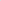 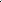 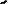 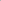 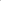 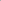 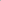 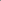 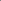 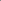 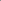 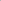 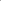 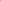 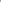 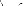 -гадәттән тыш хәлләрне кисәтү һәм бетерү һәм янгын куркынычсызлыгын тәэмин итү өлкәсендә Татарстан Республикасы норматив хокукый актларын һәм башка норматив документларны камилләштерү буенча тәкъдимнәр әзерли;- Мамадыш муниципаль районы территориясендә гадәттән тыш хәлләр фаразларын карый, гадәттән тыш хәлләрне кисәтүгә һәм бетерүгә һәм янгын куркынычсызлыгын тәэмин итүгә юнәлдерелгән чаралар эшләүне һәм гамәлгә ашыруны оештыра;- гадәттән тыш хәлләрне кисәтү һәм бетерү, янгын куркынычсызлыгын тәэмин итү өлкәсендә республика максатчан һәм фәнни-техник программаларын эшләүдә катнаша һәм аларны гамәлгә ашыру буенча тәкъдимнәр әзерли;-гадәттән тыш хәлләрне кисәтүнең һәм бетерүнең территориаль өстәмә системасын үстерү һәм аның эшчәнлеген тәэмин итү буенча тәкъдимнәр әзерли;-Татарстан Республикасы Мамадыш муниципаль районының гадәттән тыш хәлләрне кисәтү һәм бетерү территориаль системасының көчләрен һәм чараларын үстерү өлкәсендә килештерелгән фәнни-техник сәясәт уздыру чараларын эшләүне һәм гамәлгә ашыруны оештыра;- җирле дәрәҗәдәге гадәттән тыш хәлләрне бетерү, торак йортларны, торак-коммуналь хуҗалык объектларын, социаль өлкә, җитештерү һәм инженерлык инфраструктурасын торгызу һәм төзү, күрсәтелгән гадәттән тыш хәлләр нәтиҗәсендә зыян күргән һәм җимерелгән, шулай ук гуманитар реакция операцияләрендә катнашу һәм үткәрү буенча тәкъдимнәр эшли;- җирле үзидарә органнары өчен Халыкны һәм территорияне гадәттән тыш хәлләрдән саклау һәм янгын куркынычсызлыгын тәэмин итү мәсьәләләре буенча тәкъдимнәр, аналитик материаллар һәм тәкъдимнәр әзерләү эшен оештыра;- Татарстан Республикасы Гадәттән тыш хәлләр министрлыгына билгеләнгән тәртиптә әлеге материалларны кертү өчен Татарстан Республикасы Мамадыш муниципаль районы халкын һәм территориясен табигый һәм техноген характердагы гадәттән тыш хәлләрдән саклау торышы турында еллык Дәүләт доклады өчен материалларны карый;4. Комиссиянең хокукларыКомиссия үз компетенциясе чикләрендә түбәндәге хокукларга ия:-- халыкны һәм территорияләрне гадәттән тыш хәлләрдән яклау һәм җирле үзидарә органнарының, оешмаларның һәм иҗтимагый берләшмәләрнең янгын куркынычсызлыгын тәэмин итү өлкәсендә гамәлдәге законнарда билгеләнгән тәртиптә кирәкле материаллар җыярга һәм мәгълүмат алмашырга;- үз утырышларында җирле үзидарә органнары, оешмалар һәм иҗтимагый берләшмәләр вәкилләрен тыңларга;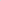 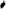 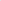 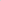 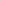 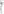 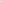 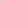 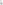 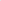 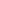 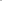 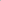 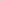 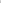 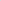 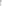 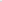 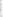 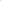 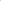 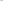 - комиссиянең эшчәнлек юнәлешләре буенча комиссия әгъзалары һәм кызыксынган оешмалар вәкилләре арасыннан эш төркемнәре төзергә, әлеге төркемнәрнең эш вәкаләтләрен һәм тәртибен билгеләргә;комиссия әгъзалары һәм комиссия эшчәнлеге юнәлешләре буенча кызыксынган оешма вәкилләре арасыннан эшче төркемнәр, шул исәптән даими эшләүчеләрне булдыру, әлеге төркемнәрнең вәкаләтләрен һәм эш тәртибен билгеләү;- ТР Мамадыш муниципаль районы җирле үзидарә органнары, оешма һәм иҗтимагый берләшмәләр җитәкчеләре алдында гадәттән тыш хәлләрне кисәтү өлкәсендә ачыкланган хокук бозуларны бетерү турында сорау куярга;- югары хакимият органнарын хәл итүне таләп итүче мәсьәләләр буенча билгеләнгән тәртиптә тәкъдимнәр кертергә.5. Комиссия составы                      Комиссия составы Татарстан Республикасы Мамадыш муниципаль районы башкарма комитеты җитәкчесе карары белән раслана.Комиссия рәисе - ТР Мамадыш муниципаль районы башкарма комитеты җитәкчесе, ул комиссиянең эшчәнлегенә җитәкчелек итә һәм үзенә йөкләнгән бурычларны үтәү өчен җаваплылык тота.6. Комиссия эшен оештыруКомиссия үз эшчәнлеген комиссия утырышында кабул ителә торган еллык план һәм аның рәисе тарафыннан раслана торган план нигезендә гамәлгә ашыра.Комиссия утырышлары кирәк саен үткәрелә, ләкин кварталга кимендә бер тапкырдан да ким була алмый.  Утырышларны аның рәисе яисә аның кушуы буенча аның урынбасарларының берсе үткәрә. Утырыш, әгәр анда әгъзаларының яртысыннан да ким булмаган өлеше катнашса, тулы хокуклы дип санала.Комиссия әгъзалары аның утырышларында шәхсән катнаша. Комиссия әгъзасы булмаганда комиссия эшендә аның вазыйфаларын вакытлыча башкаручы катнаша. Утырышта катнашмаган комиссия әгъзалары карала торган мәсьәләләр буенча язма рәвештә үз фикерләрен тәкъдим итәргә хокуклы.Комиссия утырышына материаллар әзерләү җирле үзидарә органнары тарафыннан алып бару өлкәсенә утырышның көн тәртибенә кертелгән мәсьәләләр керә. Материаллар комиссиягә утырышны уздыру датасына кадәр 10 көннән дә соңга калмыйча тапшырылырга тиеш.Комиссия карарлары комиссия утырышында катнашучыларның гади күпчелек тавышы белән кабул ителә. Тавышлар тигезлеге очрагында хәлиткеч тавыш комиссия рәисе тавышы була.   Комиссия утырышының йомгаклау материаллары комиссия рәисе яисә аның урынбасары тарафыннан утырышта рәислек итүче карарлар яисә күрсәтмәләр рәвешендә, ә кирәк булганда - Татарстан Республикасы Мамадыш муниципаль районы башкарма комитеты җитәкчесенең күрсәтмәләре яисә карарлары рәвешендә рәсмиләштерелә. Кичектереп тору мөмкин  булмаган очракларда, карарларны комиссия рәисе үзе генә дә кабул итәргә мөмкин. Татарстан Республикасы        Мамадыш муниципаль районы                    Башкарма комитетының 02.10.2023 ел, № 388карарына 3 нче кушымта                                                                                                                                                         Гадәттән тыш хәлләрне кисәтү һәм бетерү, янгын куркынычсызлыгын  тәэмин итү буенча комиссия составы (килешү буенча)Татарстан Республикасы        Мамадыш муниципаль районы                    Башкарма комитетының 02.10.2023 ел, № 388карарына 4 нче кушымта                                                                                                                                                        Татарстан Республикасы Мамадыш муниципаль районының гадәттән тыш хәлләрне кисәтү һәм бетерү территориаль өстәмә системасының көчләр һәм даими әзерлек чаралары составыИскәрмә. Даими әзерлек бүлекчәләренә шулай ук тәүлек әйләнәсе эшләүче предприятиеләрнең, оешмаларның, учреждениеләрнең авария-ремонт һәм торгызу бригадалары керә. Бу бүлекчәләр җирле дәрәҗәдә исәпкә алына.Кулланылган кыскартылулар Исемлеге:ГКУ – дәүләт казна учреждениесе;Россия гадәттән тыш хәлләр министрлыгының Татарстан Республикасы буенча Баш идарәсе-Россия Федерациясе Гражданнар оборонасы эшләре, гадәттән тыш хәлләр һәм табигать афәтләре нәтиҗәләрен бетерү министрлыгының Татарстан Республикасы буенча Баш идарәсе;Татарстан Республикасы Гадәттән тыш хәлләр министрлыгы – Татарстан Республикасы Гражданнар оборонасы эшләре һәм гадәттән тыш хәлләр министрлыгы;Россия гадәттән тыш хәлләр министрлыгы Россия Федерациясе Гражданнар оборонасы эшләре, гадәттән тыш хәлләр һәм табигать афәтләре нәтиҗәләрен бетерү министрлыгы;ПСО – эзләү-коткару отряды;ФГБУ – федераль дәүләт бюджет учреждениесе;ФГКУ – федераль дәүләт казна учреждениесе;ФПС ГПС – Дәүләт янгынга каршы хезмәтенең Федераль янгынга каршы хезмәте.Татарстан Республикасы        Мамадыш муниципаль районы                    Башкарма комитетының 02.10.2023 ел, № 388карарына 4 нче кушымта                                                                                                                                                        Мамадыш муниципаль районының территориаль башкарма хакимият органнары һәм оешмалары һәм аларның Мамадыш муниципаль районының гадәттән тыш хәлләрне кисәтү һәм бетерү территориаль подсистемасы звеносының эшләвен тәэмин итү буенча функцияләреИСЕМЛЕГЕРоссия Эчке эшләр министрлыгының Мамадыш районы буенча бүлеге; Татарстан Республикасы буенча милли гвардия гаскәрләре федераль дәүләтказна учреждениесенең Мамадыш районы буенча ведомстводан тыш сак бүлеге (килешүбуенча)ТСЧС район звеносы көчләренең тәэмин итү буенча эшчәнлеген тәэмин итә һәм  түбәндәгеләрне координацияли:җәмәгать тәртибен саклау;торак пунктларда, халыкны эвакуацияләү һәм ТСЧС район звеносы көчләрен чыгару маршрутларында юл хәрәкәте иминлеген тәэмин итү;объектларны, юридик һәм физик затларның мөлкәтен саклау, гадәттән тыш хәлләрне бетергәндә караусыз калган мөлкәтне саклау буенча чаралар күрү.Мамадыш РайПО сыГадәттән тыш хәлләр нәтиҗәләрен бетергәндә сәүдә һәм туклануны тәэмин итү буенча ТСЧС көчләренең эшчәнлеген тәэмин итә һәм координацияли.Район башкарма комитетының инфраструктура үсеше бүлегеТСЧС көчләренең эшчәнлеген тәэмин итә һәм координацияли:җылыту сезонына әзерлек;гадәттән тыш хәлләр зоналарында авария-тергезелеш эшләре үткәрү;торак-коммуналь хуҗалык объектларында гадәттән тыш хәлләрне бетерү өчен авария-техник запасны булдыру, тулыландыру һәм исәпкә алу;гадәттән тыш хәлләр нәтиҗәләрен кисәтү һәм бетерү инженерлык тәэмин итүенә;коммуналь хуҗалык хезмәтләре эшчәнлегенә;качаклар һәм ышык урыннар булдыру.Мамадыш үзәк район хастаханәсеТСЧС көчләренең эшчәнлеген тәэмин итә һәм координацияли:медицина ресурслары резервларын булдыру;биологик-социаль характердагы гадәттән тыш хәлләрне кисәтү һәм нәтиҗәләрен бетерү.ТР Мамадыш муниципаль районының авыл хуҗалыгы һәмазык-төлек идарәсеТСЧС көчләренең эшчәнлеген тәэмин итә һәм координацияли:авыл хуҗалыгы хайваннарын һәм кошларын саклау;авыл хуҗалыгы үсемлекләрен саклау;агросәнәгать комплексы оешмаларында (объектларында) гадәттән тыш хәлләр нәтиҗәләрен кисәтү һәм бетерү (район башкарма комитеты белән үзара хезмәттәшлектә);авыл хуҗалыгы хайваннары һәм үсемлекләренең аеруча куркыныч авырулары (эпизоотия һәм эпифитотия) барлыкка килү нәтиҗәсендә гадәттән тыш хәлләрнең нәтиҗәләрен кисәтү һәм бетерү («Мамадыш районы яктылык берләшмәсе»ДБУ белән үзара бәйләнештә).Мамадыш муниципаль районының хезмәт, мәшгульлек һәм социаль яклау бүлегеГадәттән тыш хәлләрдән зыян күргән халыкны социаль яклауны тәэмин итү буенча ТСЧС көчләренең эшчәнлеген тәэмин итә һәм координацияли.Мамадыш муниципаль районының финанс-бюджет палатасы   Гадәттән тыш хәлләрне кисәтү һәм бетерү өчен финанс чаралары резервларын булдыру буенча ТСЧС көчләренең эшчәнлеген тәэмин итә һәм координацияли.Мамадыш муниципаль районы мәдәният бүлегеОбеспечивает и координирует деятельность сил ТСЧС по защите культурных ценностей.ОАО «Транспорт»ААҖ;  Мамадыш шәһәре «Татавтодор» ААҖ УАД Мамадыш участогыТСЧС көчләренең эшчәнлеген тәэмин итә һәм координацияли:транспорт комплексы объектларында гадәттән тыш хәлләрне кисәтү һәм бетерү;гадәттән тыш хәлләрне бетерүне транспорт белән тәэмин итү;гадәттән тыш хәлләр килеп чыкканда эвакуация чараларын тәэмин итү.«Таттелеком Яр Чаллы ЗУЭСының Мамадыш РУЭСы»ААҖТСЧС көчләренең эшчәнлеген тәэмин итә һәм координацияли:ТСЧС эшчәнлегенең барлык режимнарында элемтә системасының тотрыклы эшләвенә;гадәттән тыш хәлләр шартларында ТСЧС элемтә звеноларын булдыру, техник әзерлекне саклау;гадәттән тыш хәлләр килеп чыкканда Мамадыш муниципаль районы территориясендә Россия Федерациясенең бердәм электр элемтәсе челтәрен торгызу.Район башкарма комитетының мәгариф бүлегеМәгариф учреждениеләрендә гадәттән тыш хәлләрне кисәтү һәм бетерү буенча ТСЧС көчләре эшчәнлеген тәэмин итә һәм координацияли (Мамадыш муниципаль районы башкарма комитеты белән хезмәттәшлектә).«Кама урманчылыгы» ДКУ, «Мамадыш урманчылыгы» ДКУ «Кызыл Йолдыз урманчылыгы»ДКУТСЧС көчләренең эшчәнлеген тәэмин итә һәм координацияли:урман янгыннары аркасында килеп чыккан гадәттән тыш хәлләрне кисәтү һәм бетерү;урманнарны корткычлардан һәм урман авыруларыннан саклау.Мамадыш муниципаль районы Башкарма комитетының территориаль үсеш бүлегеТСЧС көчләренең эшчәнлеген тәэмин итә һәм координацияли:Мамадыш муниципаль районы территориясендә экологик куркынычсызлыкны тәэмин итү;суларның тискәре йогынтысын булдырмау, шул исәптән Мамадыш муниципаль районы милкендәге су объектларына карата су басуга каршы чараларны гамәлгә ашыру буенча;суларның тискәре йогынтысын булдырмау, шул исәптән Мамадыш муниципаль районы территориясендәге су объектларына карата су басуга каршы чараларны гамәлгә ашыруда;Мамадыш муниципаль районы территориясендәге су объектларын яки аларның өлешләрен саклау чараларын гамәлгә ашыру;Мамадыш муниципаль районы территориясендәге гидротехник корылмаларның иминлеген тәэмин итү.ИСПОЛНИТЕЛЬНЫЙ КОМИТЕТ МАМАДЫШСКОГО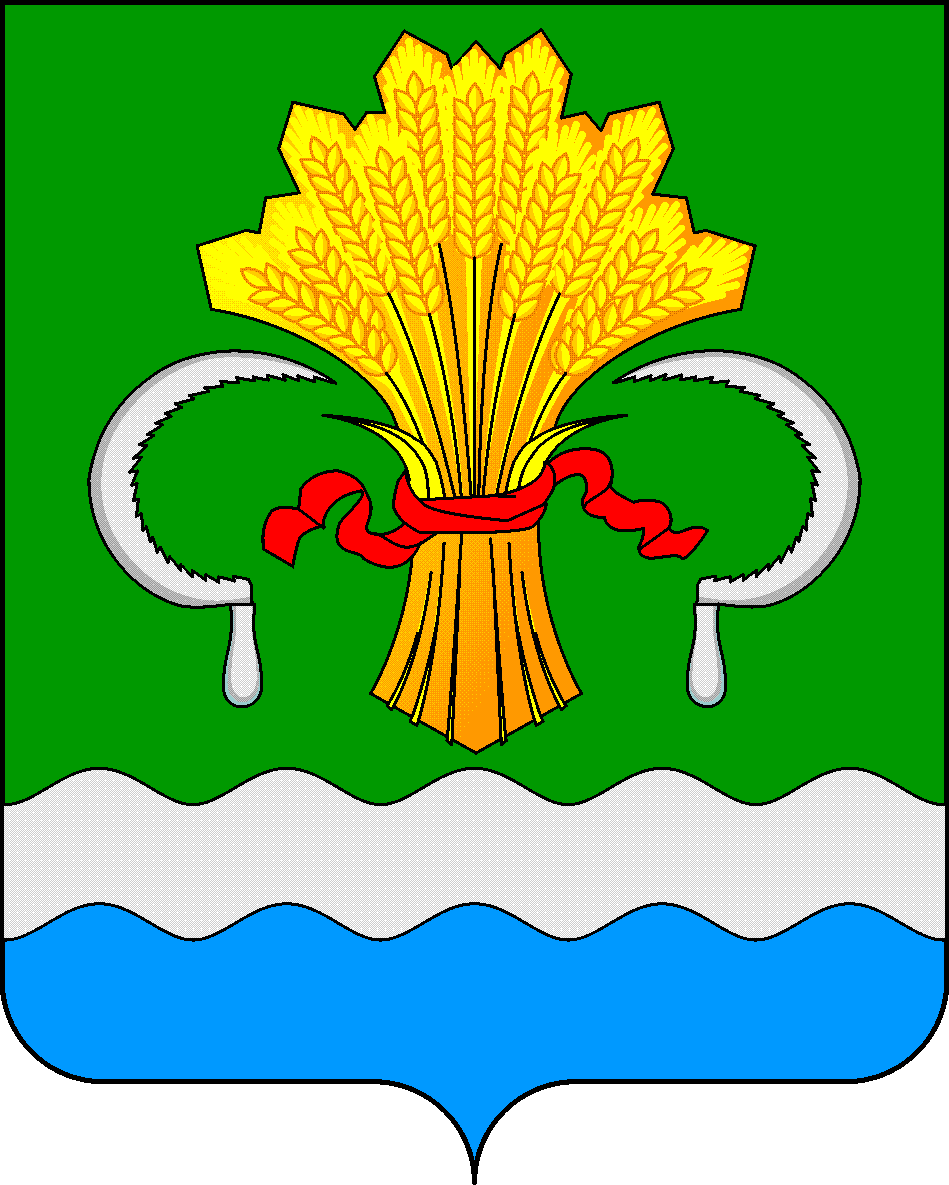 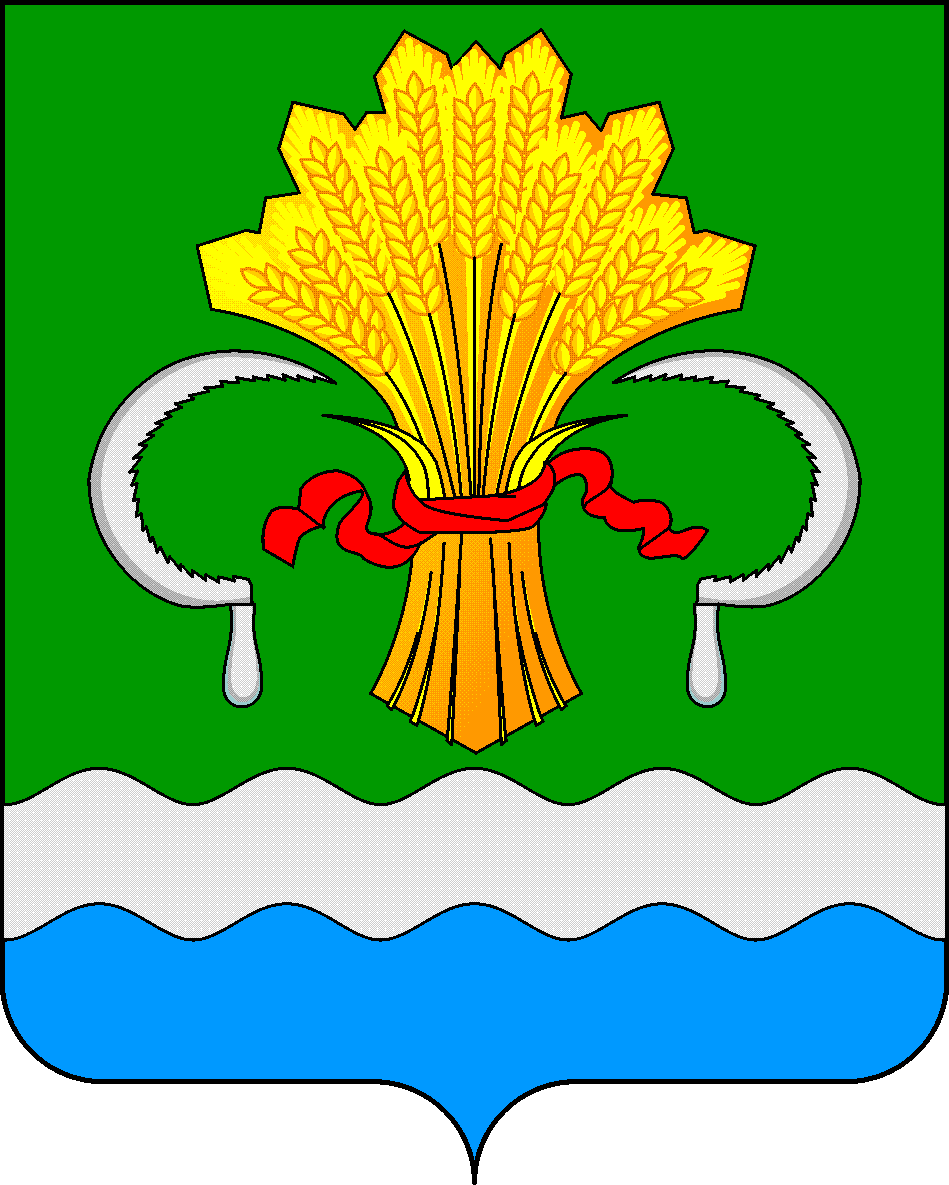  МУНИЦИПАЛЬНОГО РАЙОНА РЕСПУБЛИКИ ТАТАРСТАНул.М.Джалиля, д.23/33, г. Мамадыш, Республика Татарстан, 422190ТАТАРСТАН РЕСПУБЛИКАСЫНЫҢМАМАДЫШ МУНИЦИПАЛЬ РАЙОНЫНЫҢ БАШКАРМА КОМИТЕТЫМ.Җәлил ур, 23/33 й., Мамадыш ш., Татарстан Республикасы, 422190     Тел.: (85563) 3-15-00, 3-31-00, факс 3-22-21, e-mail: mamadysh.ikrayona@tatar.ru, www.mamadysh.tatarstan.ru     Тел.: (85563) 3-15-00, 3-31-00, факс 3-22-21, e-mail: mamadysh.ikrayona@tatar.ru, www.mamadysh.tatarstan.ru     Тел.: (85563) 3-15-00, 3-31-00, факс 3-22-21, e-mail: mamadysh.ikrayona@tatar.ru, www.mamadysh.tatarstan.ru    Постановление№ 388    Постановление№ 388                    Карарот «02»    10    2023 г.Павлов Олег Николаевич- Башкарма комитет җитәкчесе - комиссия рәисе;Никифоров Руслан Михайлович- Башкарма комитет җитәкчесе урынбасары– комиссия рәисе урынбасары;Гарипов Рәшит Мөхәммәт улы- Мамадыш МР Мамадыш шәһәре башкарма комитеты җитәкчесе – комиссия рәисе урынбасары;Руднев Павел СергеевичТатарстан Республикасы буенча Россия Гадәттән тыш хәлләр министрлыгы Баш идарәсенең Федераль янгынга каршы хезмәтнең 15 нче янгын сүндерү һәм коткару отряды 121 янгын-коткару бүлеге җитәкчесе - комиссия рәисе урынбасары;Питина Наталья Михайловна- ЕДДС җитәкчесе(килешү буенча) комиссия секретаре ;Комиссия әгъзалары:Исхаков Илнар Илсур улы- Россия Эчке эшләр министрлыгының Мамадыш МР буенча бүлеге башлыгы(килешү буенча);Гарипов Руслан Заһир улы- Мамадышүзәк  район хастаханәсе   баш табибы (килешү буенча); Котдусов Руслан Раиф улы- « Мамадыш районы ветеринария берләшмәсе» ДБУ баш табибы  (килешү буенча);              Дәминов РәмисРәсүл улы- «Таттелеком» ГАҖ Мамадыш РУЭС Арча ЗУЭСның Мамадыш РУЭС » җитәкчесе (килешү буенча);Галимханов Заһир Таһир улы- «Алабуга электр челтәрләре» Челтәр компаниясе «ААҖ филиалы «Мамадыш электр челтәрләре» җитәкчесеБарсуков Александр Юрьевич-«Татавтодор» АҖ Мамадыш филиалы директоры ( килешү буенча);Әхтәмов Артур Илфат улы- Татарстан Республикасы буенча Россия ГТХМ Баш идарәсенең күзәтчелек эшчәнлеге һәм профилактик эш идарәсенең Мамадыш муниципаль районы буенча күзәтү эшчәнлеге бүлеге җитәкчесе (килешү буенча)Нурмөхәммәтов Айдар Нуриәхмәт улы- Мамадыш РЭГС «Алабугагаз» ЭПУ башлыгы (килешү буенча);Әскәров Айрат Газинур улы- тукландыру хезмәте (килешү буенча);Гаптрахимов Ильяс Габделхәй улы- Татарстан Республикасы Мамадыш муниципаль районында авыл хуҗалыгы идарәсе башлыгы (килешү буенча)Чернов Владислав Николаевич-   «Мамадыш ТКХ» ҖЧҖ директоры (килешү буенча); Миннәхмәтов РаифРинат улы- «Мамадыш җылылык челтәрләре» ҖЧҖ җитәкчесе- «Мамадыш водоканалы» ААҖ директоры (килешү буенча);Галләмов Рөстәм Мияссәр улы- «Мамадыш МР һәм Мамадыш шәһәре идарәче компаниясе» МУ директоры » (килешү буенча);Мәснәвиева Мәдинә Хәмит кызы- Кукмара, Саба, Мамадыш районнарында Роспотребнадзорның идарә итү урынбасары (килешү буенча);№ п/пАвария-коткару хезмәте (формирование)исемеАдрес (дислокация урыны)ТелефонГамәлгә куючылар(нинди ведомствога керә)Хезмәткәрләр/ техниклар саны1.Соколка т.п. аерым пост(килешү буенча)Соколка авылы, Лесная ур., 10 А8-8-5563-3-82-02«ТР Янгын күзәтчелеге» ДУ11/22.Кама урманчылыгы  т.п. аерым пост(килешү буенча)н.п Кама урманчылыгы т.п. , Завод ур, 1 А8-8-5563-2-10-01«ТР Янгын күзәтчелеге» ДУ11/23.Омар т.п аерым пост(килешү буенча)Омар т.п., Мәктәп ур., 11 А8-8-5563-2-82-17«ТР Янгын күзәтчелеге» ДУ11/24.Шәдче т.п аерым пост(килешү буенча)Шәдче т.п.  М.Җәлил ур, 328-8-5563-2-52-03«ТР Янгын күзәтчелеге» ДУ11/25.Тәкәнеш т.п аерым пост(килешү буенча) Тәкәнеш, Совет ур., 1 А8-8-5563-2-62-10«ТР Янгын күзәтчелеге» ДУ11/26.ЗПСО № 5 Түбән Яке8-8-5563-2-94-04ТР буенча РФ Гадәттән тыш хәлләр министрлыгы21/87.Мамадыш эксплуатация газ хезмәте(килешү буенча)Мамадыш ш. Дорожниклар ур.7048-8-5563-3-41-10Газпром ТрансгазКазан ТР111/98.ГАУЗ «Мамадышская центральная районная больница»(медицинская служба)г. Мамадыш ул. Ленина д.1058-8-5563-3-10-89, 03Р сәламәтлек саклау һәм социаль үсеш министрлыгы582/199.Мамадыш РЭС ЕЭС ААҖ Челтәр компаниясе электр челтәрләре буенча авария-техник звено(килешү буенча)Мамадыш  Подстанция ур,18-8-5563-3-50-49ТР "Татэнерго" ААҖ76/510.Россия Эчке эшләр министрлыгының Мамадыш районы буенча бүлеге(килешү буенча)Мамадыш, Совет ур. 10 й.8-8-5563-3-14-65, 02ТР буенча РФ ЭЭМ91/3511.Мамадыш участогы ААҖ УАД составында "Татавтодор" Мамадыш шәһәре(килешү буенча)Юл хезмәтеМамадыш районы,  Кр. Горка ав. Ямашев ур. 18-8-5563-3-55-09ТР Транспорт һәм юл хуҗалыгы министрлыгы155/5512.Мамадыш районы буенча ОВО - »ТР буенча Россия БДБ УВО " ФДКУ филиалыТР буенча Россия БДБ УВО " ФДКУ8-8-5563-3-15-89ТУ ФГКУ «ТР буенча Россия УВО ВНГ»24/2